Publicado en Madrid el 22/02/2018 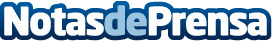 Yoigo Empresas lanza la primera campaña auditada a CPM 100% visible de la mano de Smartclip y Blue 449Yoigo ha lanzado, de mano de su agencia de medios Blue 449, la primera campaña a CPM visible de Smartclip, que ha superado con creces los objetivos planteados inicialmenteDatos de contacto:José Manuel López689 862 046 	Nota de prensa publicada en: https://www.notasdeprensa.es/yoigo-empresas-lanza-la-primera-campana Categorias: Nacional Telecomunicaciones Comunicación Marketing Emprendedores E-Commerce Recursos humanos Dispositivos móviles http://www.notasdeprensa.es